تتقدم معالي الأستاذة الدكتورة نادية محمد طه عميد الكلية والسادة الوكلاء ومدير عام الكلية واعضاء هيئة التدريس والعاملين بالجهاز الاداري والطلاب بخالص التهاني القلبية للأستاذة الدكتورة فاطمة جودة متولي استاذ إدارة التمريض بكلية التمريض-جامعة الزقازيق لصدور قرار تعيين سيادتها رئيسا لمجلس قسم إدارة التمريض          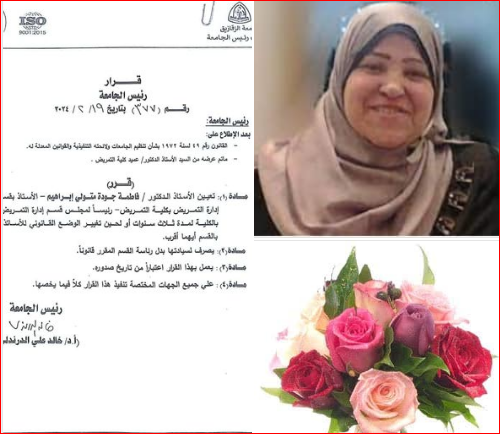 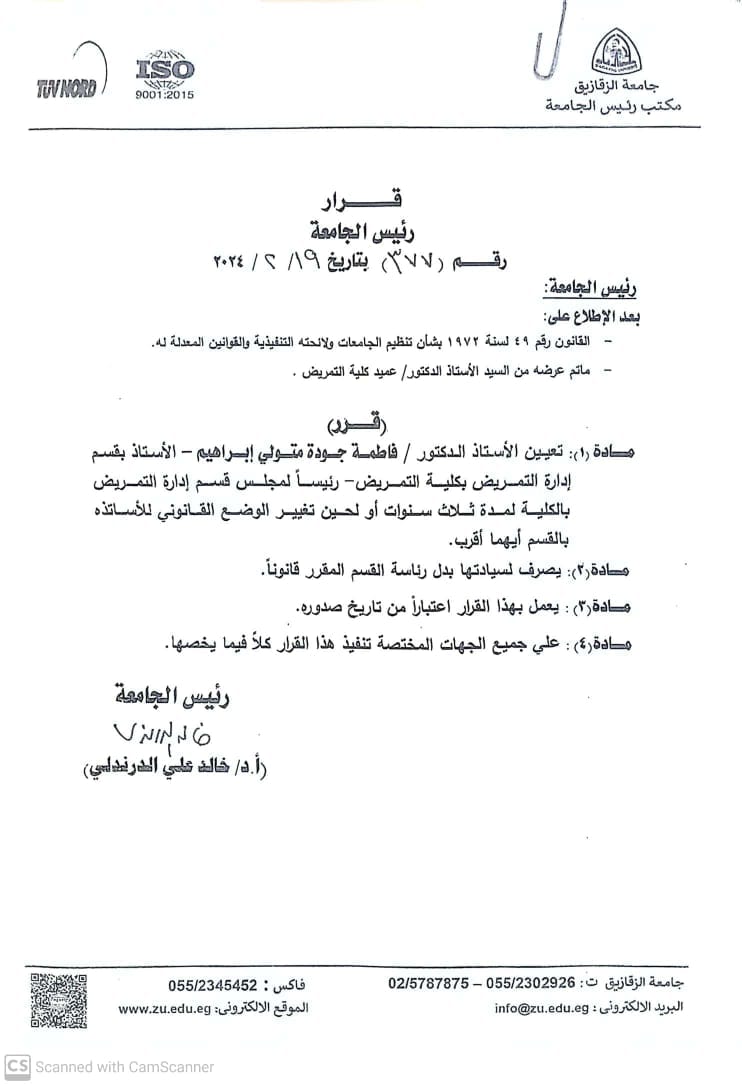 